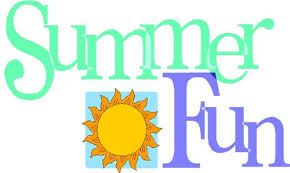 At Emmett KOAAugust 18-21Thursday: 9:00am-8:30pm $ Jumping Pillow3:15-3:45 Zoom Floom at the beach (Slip & Slide-weather permitting)4:30-5:00 Sidewalk Chalk/ bubbles at the basketball court 6:15-6:45 Gaga Ball meet at the pit7:00-7:30 Parachute games at the playground Friday: 9:00am-8:30pm $Jumping Pillow 3:15-3:45 Zoom Floom at the beach (Slip & Slide-weather permitting)8:45 Movie at the Pavilion $1 popcornSaturday: 9:00am-8:30pm $Jumping Pillow  11:00-11:30 Arts & Crafts Paper Rockets $5 at the Pavilion 11:30-12:00 Water Balloon Toss at the Playground12:00-12:30 Rocket Launching near the Playground3:00-4:00 $Bingo at the Pavilion4:00-5:00 Zoom Floom at the beach (Slip & Slide-weather permitting)6:30 Wagon Ride Meet Promptly at the Store7pm-9pm Mobile Video Games at the Pavilion Sunday: 9:00-10:30 $ Breakfast at the Pavilion Adults $6/ Children 10-under $4 Children 9:00am-8:30pm $Jumping Pillow2:30-3:30 Zoom Floom at the Beach (Slip & Slide- weather permitting)4:00-4:30 Jumping Pillow Games (sign waiver in store if one has not been signed)4:45-5:15 Mini Golf Tournament meet at the course7:00 Wagon Ride meet at the Store8:00-8:30 $Ashby’s Ice Cream at the Snack Bar(AT THE PAVILION)Featuring Hunt’s Pizza & Wings & Ashby’s Ice CreamThursday 4pm-9pmFriday 4pm-9pmSaturday 12pm-9pmSunday 9am-10:30 Breakfast & 8pm-8:30pm (Ice Cream)